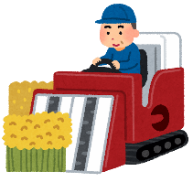 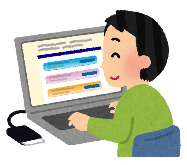 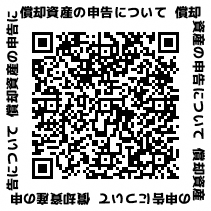 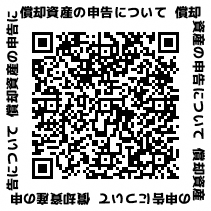 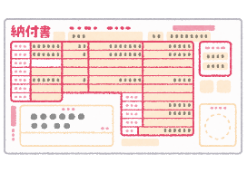 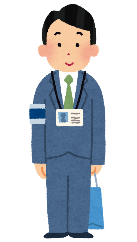 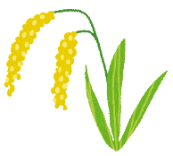 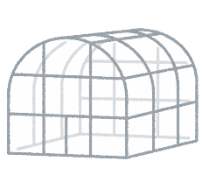 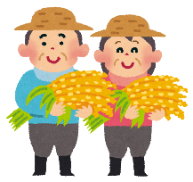 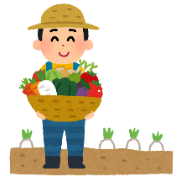 農耕作業用自動車（乗用装置があるもの）農耕作業用自動車（乗用装置があるもの）農耕トラクタ、農業用薬剤散布車、刈取脱穀作業車（コンバイン）、田植機、農耕作業用トレーラ等、国土交通大臣の指定する農耕作業用自動車農耕トラクタ、農業用薬剤散布車、刈取脱穀作業車（コンバイン）、田植機、農耕作業用トレーラ等、国土交通大臣の指定する農耕作業用自動車要件最高速度35㎞/時以上のもの最高速度35㎞/時未満のもの区分大型特殊自動車小型特殊自動車税・手続固定資産税（償却資産）運輸支局への登録の有無に関わらず固定資産税（償却資産）の対象となるため資産税係に申告が必要軽自動車税公道での走行の有無に関わらず軽自動車税の対象となるため、市税係に申告して標識交付が必要備考・ナンバー登録をしている場合は
（分類番号）９、９０～９９、９００～９９９・緑のナンバープレート
・（例）宇佐市　お８３１種類コード資産の種類固定資産税における償却資産の例示01構築物育苗ハウス、施設園芸用ハウスなどのビニールハウス、果樹棚など※家屋として評価されていない建物（プレハブ、畜舎・鶏舎など）も構築物となります。02機械及び装置乾燥機、籾摺機、収穫調整機などの農業用機械、ボイラー及びポンプ、太陽光発電設備など05車両及び運搬具農耕作業用自動車（大型特殊自動車）※自動車税、軽自動車税の対象となるものは除きます。06工具・器具及び備品農業用機械に付随する機械、機具や農業機械のアタッチメント、監視カメラなど